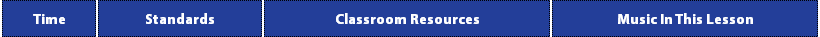 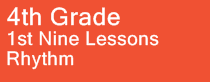 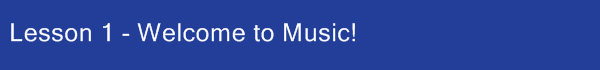 The purpose of this lesson is to explore beat versus rhythm, orient students to the music classroom, and prepare them for a successful year ahead. 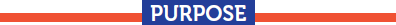 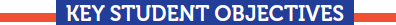 Recall the Quaver Five.Recognize the reason for rules.Describe how to hold, take care of, and play two classroom instruments.Explain the difference between beat and rhythm.Normal 
30-45 min NCCAS: Cr1.1a,b/ Cn11.0a 

NAfME: 1, 2, 3, 4, 5, 6, 8 Classroom rhythm instrumentsAttendance SongExtended 
30-41 min NCCAS: Cr1.1a,b/ Cn11.0a 

NAfME: 1, 2, 3, 4, 5, 6, 8 Classroom rhythm instrumentsAttendance Song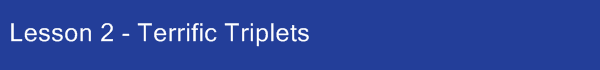 The purpose of this lesson is to introduce students to triplet rhythms and combinations using triplets.Define Triplets.Describe the purpose of a steady beat.Explain the purpose of a meter sign.Recognize and perform rhythm patterns that include triplets.Normal 
30-45 minNCCAS: Cr1.1b/ Cn11.0a 

NAfME: 1, 2, 3, 4, 5, 6, 8Non-pitched classroom rhythm instrumentsThe Triplet SongExtended 
30-40 minNCCAS: Cr1.1b/ Cn11.0a 

NAfME: 1, 2, 3, 4, 5, 6, 8Non-pitched classroom rhythm instrumentsThe Triplet Song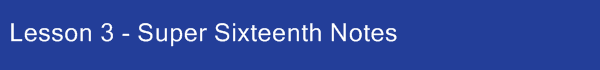 The purpose of this lesson is to provide an opportunity for students to sing, play, create, and move to sixteenth note rhythms.Define Sixteenth Notes.Perform rhythmic patterns in a song based on sixteenth notes.Improvise a rhythm pattern independently on a classroom instrument while others play a steady beat.Normal 
30-45 minNCCAS: Cr1.1a,b/ Pr4.1a,b/ Pr4.2a,b/ Cn11.0a 

NAfME: 1, 2, 3, 4, 5, 6, 8Rhythm instrumentsDry erase boardSixteenth Note SambaExtended 
30-38 minNCCAS: Cr1.1a,b/ Pr4.1a,b/ Pr4.2a,b/ Cn11.0a 

NAfME: 1, 2, 3, 4, 5, 6, 8Rhythm instrumentsDry erase boardSixteenth Note Samba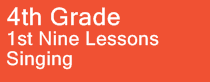 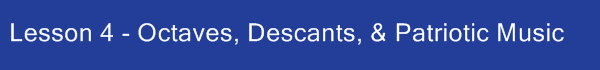 The purpose of this lesson is to recognize and sing low and high voices (including descants), and use them in patriotic music.Define Patriotic Music, and review some examples.Define and sing a Descant.Define Octave.Normal 
30-45 minNCCAS: Cr4.1a/ Pr4.2a/ Cn11.0a 

NAfME: 1, 2, 5, 6, 8, 9Quaver "Hit the Pitch" worksheetsPencilsOrff barred instruments.America (My Country, 'Tis of Thee)Last Second GoalCanon VocaliseStars and Stripes Forever - SousaExtended 
30-38 minNCCAS: Cr4.1a/ Pr4.2a/ Cn11.0a 

NAfME: 1, 2, 5, 6, 8, 9Quaver "Hit the Pitch" worksheetsPencilsOrff barred instruments.America (My Country, 'Tis of Thee)Last Second GoalCanon VocaliseStars and Stripes Forever - Sousa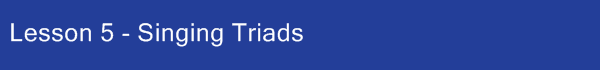 The purpose of this lesson is to sing Major and Minor tonic, dominant triads, and home tones. Recognize and sing the home tone in a minor song.Recognize and sing minor tonic patterns.Recognize the Dominant V7 Chord and sing within a song.Normal 
30-45 min NCCAS: Pr4.1a/ Pr4.2a/ Cn11.0a 

NAfME: 1, 2, 3, 5, 6, 8, 9 NoneAgent V7Canon VocaliseHawaii 6-0Don't Stop MovingExtended 
30-37 minNCCAS: Pr4.1a/ Pr4.2a/ Cn11.0a 

NAfME: 1, 2, 3, 5, 6, 8, 9 NoneAgent V7Canon VocaliseHawaii 6-0Don't Stop Moving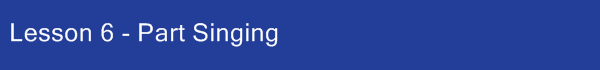 The purpose of this lesson is to refine part singing skills using part songs and canons. Sing in canon and sing a part song.Recall and describe canons, rounds and part songs.Recognize different vocal timbres.Normal 
30-45 min NCCAS: Pr4.2a,b/ Pr5.1b/ Re6.1a 

NAfME: 1, 2, 3, 4, 5, 6 NoneLast Second GoalCanon VocaliseHey, Mr. Beat Boy!Rocky MountainExtended 
30-38 minNCCAS: Pr4.2a,b/ Pr5.1b/ Re6.1a 

NAfME: 1, 2, 3, 4, 5, 6 NoneLast Second GoalCanon VocaliseHey, Mr. Beat Boy!Rocky Mountain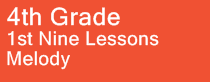 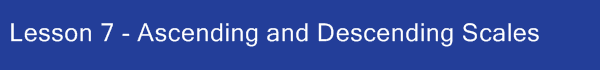 The purpose of this lesson is to develop students' ability to recognize and perform melodies based on ascending and descending scales. Aurally identify melodies based on ascending and descending scales.Define Scale.Perform a simple song containing an ascending and descending melody.Normal 
30 - 45 min NAfME: 1, 2, 5, 6, 8, 9 Classroom melodic and rhythm instrumentsDry erase boardYankee DoodleBuffalo GalsOde to Joy - BeethovenBlast OffExtended 
30-44 minNAfME: 1, 2, 5, 6, 8, 9 Classroom melodic and rhythm instrumentsDry erase boardYankee DoodleBuffalo GalsOde to Joy - BeethovenBlast Off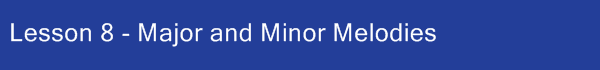 The purpose of this lesson is to develop students' ability to aurally identify and perform music that contains major melodies, minor melodies, or a combination of the two. Aurally identify a melody in a major or minor key.Describe a minor melody as sad, serious, or reflective and a major melody as happy, upbeat, or triumphant.Perform a song containing both major and minor melodies.Normal 
30-45 min NCCAS: Cr1.1b/ Re7.2a/ Cn11.0a 

NAfME: 1, 2, 4, 5, 6, 7, 8, 9 NCCAS: Cr1.1b/ Re7.2a/ Cn11.0a 

NAfME: 1, 2, 4, 5, 6, 7, 8, 9 Classroom instruments Great DayBuffalo GalsThe Washington Post - SousaA Minor Improv SongGreat DayBuffalo GalsThe Washington Post - SousaA Minor Improv SongExtended 30-45 minNCCAS: Cr1.1b/ Re7.2a/ Cn11.0a 

NAfME: 1, 2, 4, 5, 6, 7, 8, 9 NCCAS: Cr1.1b/ Re7.2a/ Cn11.0a 

NAfME: 1, 2, 4, 5, 6, 7, 8, 9 Classroom instruments Great DayBuffalo GalsThe Washington Post - SousaA Minor Improv SongGreat DayBuffalo GalsThe Washington Post - SousaA Minor Improv Song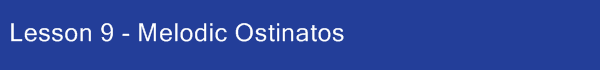 The purpose of this lesson is to expand students' ability to understand and perform a melodic ostinato. Define Melodic Ostinato.Play a melodic ostinato on a classroom instrument while others sing/play an alternate melody or accompaniment.Normal 
30-45 min NCCAS: Cr2.1b/ Pr4.2b,c/ Re7.2a 

NAfME: 1, 2, 3, 4, 5, 6, 8, 9 Classroom instrumentsDry erase boardBandar MamaSounds of IndiaExtended 
30-45 minNCCAS: Cr2.1b/ Pr4.2b,c/ Re7.2a 

NAfME: 1, 2, 3, 4, 5, 6, 8, 9 Classroom instrumentsDry erase boardBandar MamaSounds of India